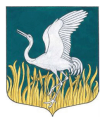 ЛЕНИНГРАДСКАЯ ОБЛАСТЬЛУЖСКИЙ МУНИЦИПАЛЬНЫЙ РАЙОНАДМИНИСТРАЦИЯМШИНСКОГО СЕЛЬСКОГО ПОСЕЛЕНИЯПОСТАНОВЛЕНИЕ06   мая  2020 года                              №138                                        Об утверждении Положения о поддержании общественного порядка при  проведении аварийно-спасательных и других неотложных работ при чрезвычайных ситуациях на территории  Мшинского сельского поселения   Лужского муниципального района Ленинградской области	В соответствии с федеральными законами от 21.12.1994 № 68-ФЗ "О защите населения и территорий от чрезвычайных ситуаций природного и техногенного характера", постановлением Правительства Российской Федерации от 30.12.2003                    № 794 "О единой государственной системе предупреждения и ликвидации чрезвычайных ситуаций", областным законом от 13.11.2003 года № 93-оз "О защите населения и территорий Ленинградской области от чрезвычайных ситуаций природного и техногенного характера", постановлением Правительства Ленинградской области от 09.06.2014 № 224 «Об утверждении положения о поддержании общественного порядка при чрезвычайных ситуациях межмуниципального и регионального характера на территории Ленинградской области»                                                                 ПОСТАНОВЛЯЮ:1. Утвердить Положение о поддержании общественного порядка при проведении аварийно-спасательных и других неотложных работ при чрезвычайных ситуациях на территории Мшинского сельского поселения  Лужского муниципального района Ленинградской области  (Приложение 1).2. Возложить на комиссию по предупреждению и ликвидации чрезвычайных ситуаций и обеспечению пожарной безопасности Мшинского сельского поселения Лужского муниципального района Ленинградской области координацию деятельности  в  обеспечении общественного порядка в ходе проведения аварийно-спасательных и других неотложных работ при чрезвычайных ситуациях на территории поселения.3. Постановление вступает в силу со дня его подписания4. Контроль за выполнением настоящего постановления оставляю за собой.Глава администрацииМшинского сельского поселения                                                     М.А. ПолтэфПриложение к постановлению администрации Мшнского сельского поселенияЛужского муниципального района Ленинградской областиот  06  мая  2020 № 138 ПОЛОЖЕНИЕО  поддержании общественного порядка при  проведении аварийно-спасательных и других неотложных работ при чрезвычайных ситуациях на территории  Мшинского сельского поселения Лужского муниципального района Ленинградской области1. Настоящее Положение определяет порядок организации проведения мероприятий, направленных на поддержание общественного порядка в период эвакуации населения, обеспечение охраны материальных и культурных ценностей в ходе проведения аварийно-спасательных и других неотложных работ при ликвидации чрезвычайных ситуаций на территории  Мшинского сельского поселения  Лужского муниципального района Ленинградской области.2. Поддержание общественного порядка при чрезвычайных ситуациях осуществляется в рамках функционирования территориального звена предупреждение и ликвидации чрезвычайных ситуаций Ленинградской областной подсистемы РСЧС.3. Основными мероприятиями по поддержанию общественного порядка являются: - оповещение населения об угрозе возникновения или возникновении чрезвычайных ситуаций через средства массовой информации, а также с использованием мобильных средств оповещения; - организация контрольно-пропускного режима в зоне чрезвычайной ситуации; - организация регулирования движения всех видов транспорта в зоне чрезвычайной ситуации; - охрана потенциально опасных объектов, объектов жизнеобеспечения, материальных ценностей и личного имущества пострадавших; - предупреждение и пресечение правонарушений в зоне чрезвычайной ситуации; - осуществление блокирования (изоляции, оцепления) зоны чрезвычайной ситуации для предотвращения проникновения лиц, не участвующих в аварийно-спасательных работах; - обеспечение поддержания общественного порядка при проведении эвакуационных мероприятий; - пресечение паники, ложных и провокационных слухов; - розыск пропавших людей; идентификация трупов; определение состава и подготовка привлекаемых для поддержания общественного порядка сил и средств, планирование их действий. 4. Силы поддержания общественного порядка при проведении аварийно-спасательных и других неотложных работ при чрезвычайных ситуациях на территории  Мшинского сельского поселения Лужского муниципального района Ленинградской области включают в себя:- Отделение министерства внутренних дел по Лужскому муниципальному району Ленинградской области (по согласованию);- ДПД поселения (при создании).5. Привлечение сил и средств для обеспечения охраны общественного порядка при чрезвычайных ситуациях осуществляется решением комиссии по предупреждению и ликвидации чрезвычайных ситуаций и обеспечению пожарной безопасности на территории Мшинского сельского поселения Лужского муниципального района Ленинградской области.6. Организация поддержания общественного порядка включает:- заблаговременное планирование действий сил поддержания общественного порядка (далее - заблаговременное планирование);- обеспечение взаимодействия сил поддержания общественного порядка и сил территориального звена предупреждения и ликвидации чрезвычайных ситуаций Ленинградской областной подсистемы РСЧС (далее - обеспечение взаимодействия);- привлечение сил поддержания общественного порядка;- подготовку сил поддержания общественного порядка.7. Заблаговременное планирование включает в себя:- участие в разработке и своевременное уточнение планов взаимодействия сил  территориального звена предупреждения и ликвидации чрезвычайных ситуаций Ленинградской областной подсистемы РСЧС, поддержания общественного порядка и в ходе проведения аварийно-спасательных и других неотложных  работ при чрезвычайных ситуациях на территории Мшинского сельского поселения Лужского муниципального района Ленинградской области;- создание группировок сил и средств поддержания общественного порядка, определение их численности, обеспечение техникой, материальными и техническими средствами;- организацию управления, оповещения и всестороннего обеспечения сил поддержания общественного порядка.8. Обеспечение взаимодействия включает в себя:- совместное участие в разработке нормативных правовых актов и других распорядительных документов;- взаимный обмен информацией;- определение сил и средств, необходимых для поддержания общественного порядка, и их выделение в соответствии с разработанными планами взаимодействия;- согласование совместных действий при выполнении задач по поддержанию общественного порядка, в том числе по вопросам всестороннего обеспечения;- проведение совместных тренировок и учений.9. Подготовка сил поддержания общественного порядка включает в себя:-  подготовку органов управления сил поддержания общественного порядка;-  индивидуальную подготовку личного состава сил поддержания общественного порядка;- подготовку подразделений и элементов группировки сил и средств подразделений поддержания общественного порядка к выполнению задач по предназначению;- материально-техническое и морально-психологическое обеспечение действий личного состава, привлекаемого к поддержанию общественного порядка в ходе проведения аварийно-спасательных и других неотложных работ.10. Общее руководство силами поддержания общественного порядка в зоне чрезвычайной ситуации на территории Мшинского сельского поселения Лужского муниципального района Ленинградской области и организацию их взаимодействия осуществляет руководитель работ по ликвидации чрезвычайной ситуации.